Pogoda lot Krosno Odrzańskie 05-09-2021 Temp.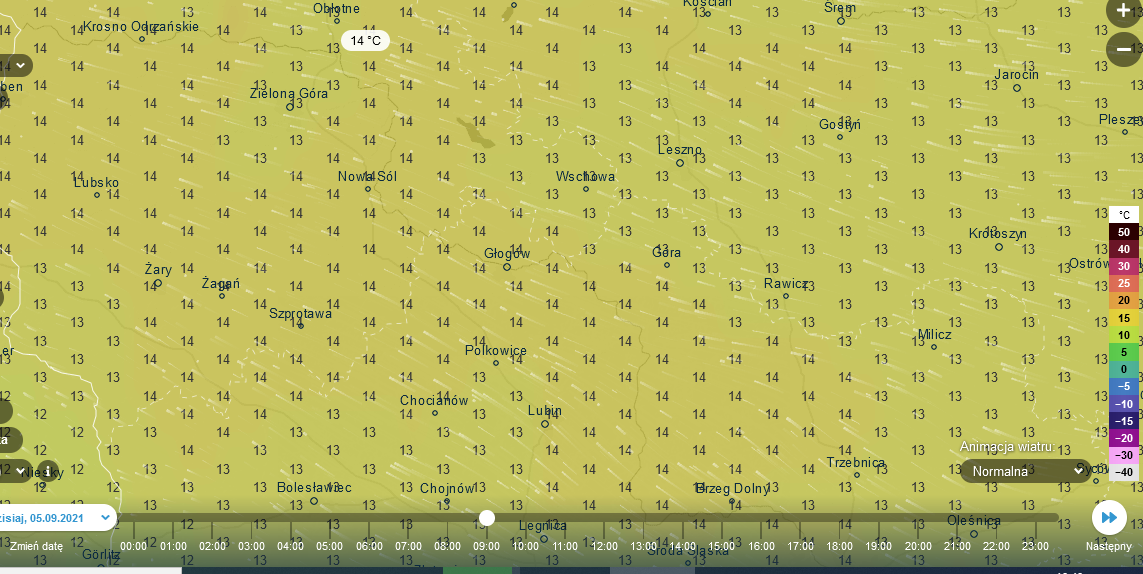 Wiatr Pd Wschodni wschodni 100m nad ziemią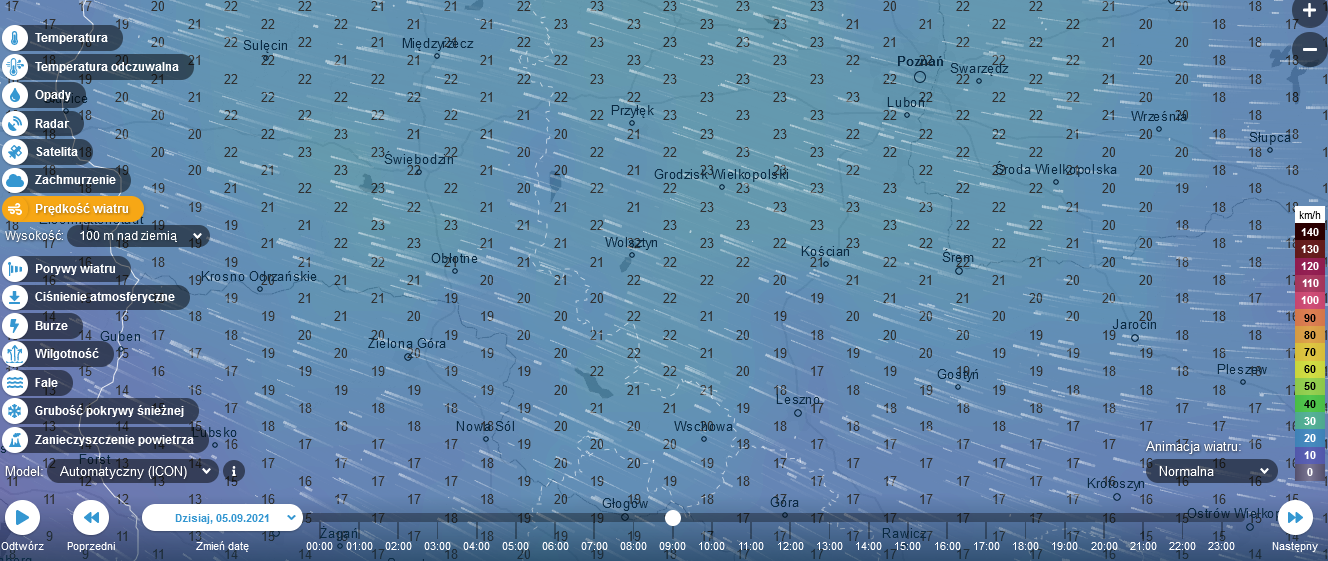 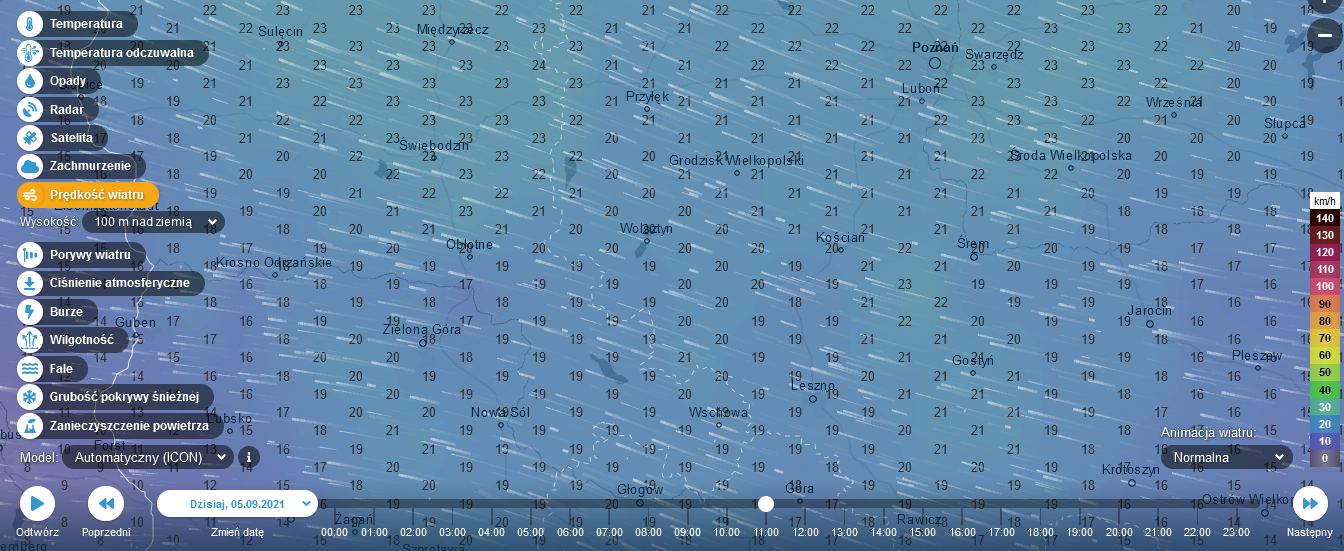 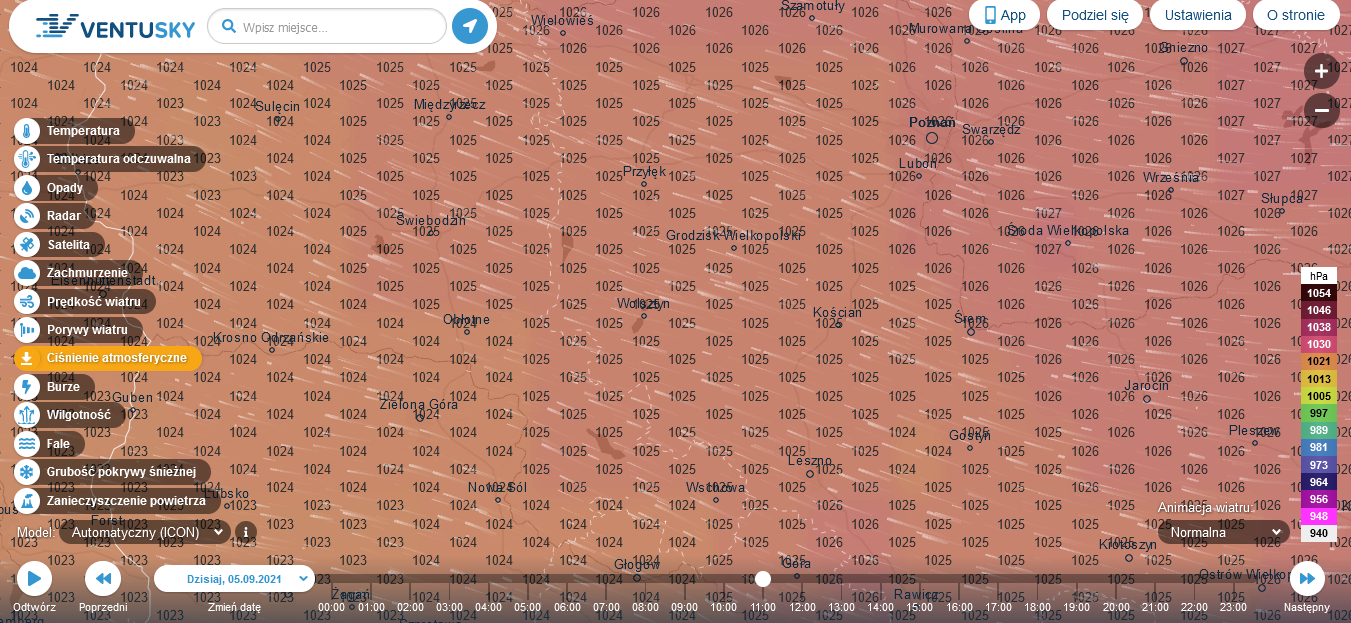 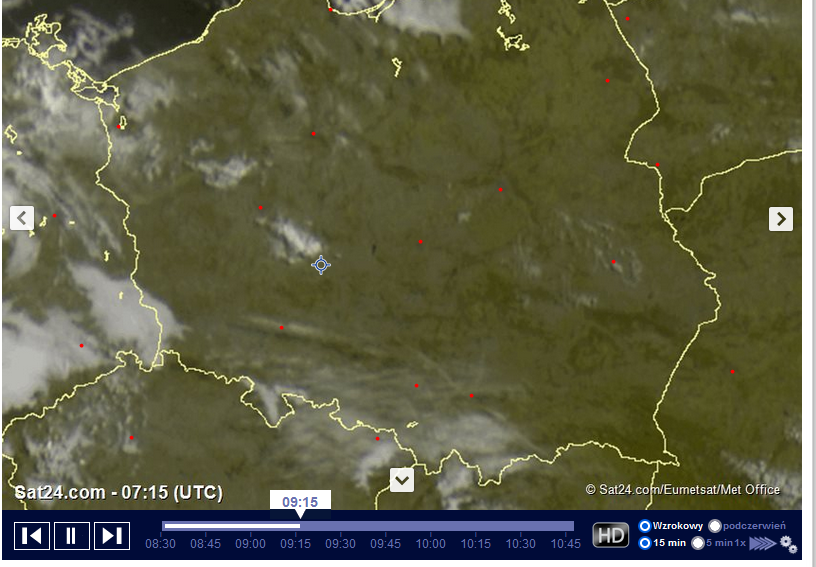 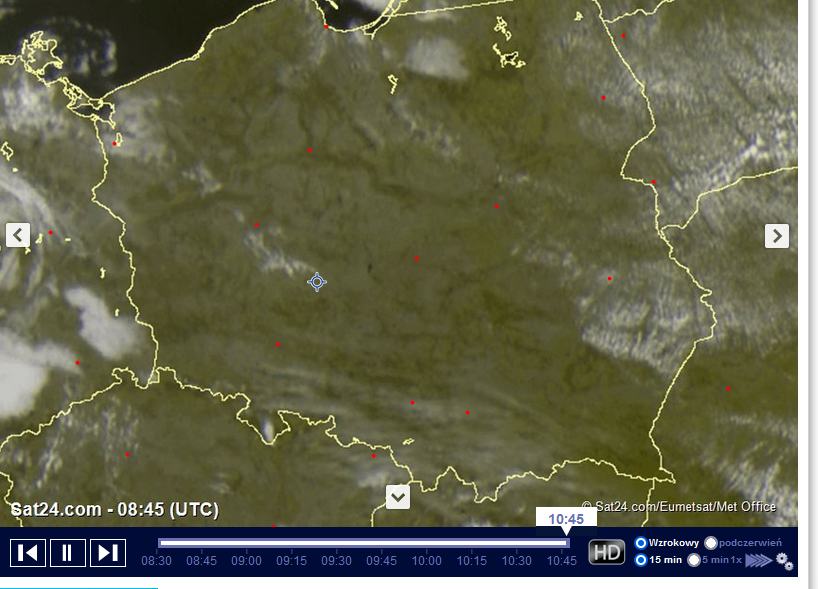 